YAKIN DOĞU ÜNİVERSİTESİ – ATATÜRK EĞİTİM FAKÜLTESİYAKIN DOĞU ÜNİVERSİTESİ – ATATÜRK EĞİTİM FAKÜLTESİYAKIN DOĞU ÜNİVERSİTESİ – ATATÜRK EĞİTİM FAKÜLTESİYAKIN DOĞU ÜNİVERSİTESİ – ATATÜRK EĞİTİM FAKÜLTESİYAKIN DOĞU ÜNİVERSİTESİ – ATATÜRK EĞİTİM FAKÜLTESİYAKIN DOĞU ÜNİVERSİTESİ – ATATÜRK EĞİTİM FAKÜLTESİYAKIN DOĞU ÜNİVERSİTESİ – ATATÜRK EĞİTİM FAKÜLTESİYAKIN DOĞU ÜNİVERSİTESİ – ATATÜRK EĞİTİM FAKÜLTESİYAKIN DOĞU ÜNİVERSİTESİ – ATATÜRK EĞİTİM FAKÜLTESİYAKIN DOĞU ÜNİVERSİTESİ – ATATÜRK EĞİTİM FAKÜLTESİYAKIN DOĞU ÜNİVERSİTESİ – ATATÜRK EĞİTİM FAKÜLTESİYAKIN DOĞU ÜNİVERSİTESİ – ATATÜRK EĞİTİM FAKÜLTESİYAKIN DOĞU ÜNİVERSİTESİ – ATATÜRK EĞİTİM FAKÜLTESİYAKIN DOĞU ÜNİVERSİTESİ – ATATÜRK EĞİTİM FAKÜLTESİYAKIN DOĞU ÜNİVERSİTESİ – ATATÜRK EĞİTİM FAKÜLTESİYAKIN DOĞU ÜNİVERSİTESİ – ATATÜRK EĞİTİM FAKÜLTESİYAKIN DOĞU ÜNİVERSİTESİ – ATATÜRK EĞİTİM FAKÜLTESİYAKIN DOĞU ÜNİVERSİTESİ – ATATÜRK EĞİTİM FAKÜLTESİYAKIN DOĞU ÜNİVERSİTESİ – ATATÜRK EĞİTİM FAKÜLTESİYAKIN DOĞU ÜNİVERSİTESİ – ATATÜRK EĞİTİM FAKÜLTESİYAKIN DOĞU ÜNİVERSİTESİ – ATATÜRK EĞİTİM FAKÜLTESİYAKIN DOĞU ÜNİVERSİTESİ – ATATÜRK EĞİTİM FAKÜLTESİYAKIN DOĞU ÜNİVERSİTESİ – ATATÜRK EĞİTİM FAKÜLTESİYAKIN DOĞU ÜNİVERSİTESİ – ATATÜRK EĞİTİM FAKÜLTESİYAKIN DOĞU ÜNİVERSİTESİ – ATATÜRK EĞİTİM FAKÜLTESİYAKIN DOĞU ÜNİVERSİTESİ – ATATÜRK EĞİTİM FAKÜLTESİYAKIN DOĞU ÜNİVERSİTESİ – ATATÜRK EĞİTİM FAKÜLTESİYAKIN DOĞU ÜNİVERSİTESİ – ATATÜRK EĞİTİM FAKÜLTESİRehberlik ve Psikolojik Danışmanlık Bölümü 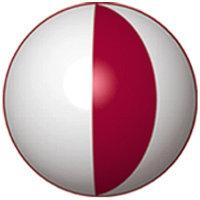 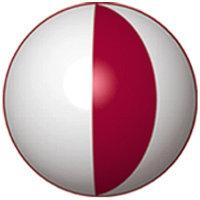 DERS İZLENCESİ2015 - 2016 Bahar DönemiRehberlik ve Psikolojik Danışmanlık Bölümü DERS İZLENCESİ2015 - 2016 Bahar DönemiRehberlik ve Psikolojik Danışmanlık Bölümü DERS İZLENCESİ2015 - 2016 Bahar DönemiRehberlik ve Psikolojik Danışmanlık Bölümü DERS İZLENCESİ2015 - 2016 Bahar DönemiRehberlik ve Psikolojik Danışmanlık Bölümü DERS İZLENCESİ2015 - 2016 Bahar DönemiRehberlik ve Psikolojik Danışmanlık Bölümü DERS İZLENCESİ2015 - 2016 Bahar DönemiRehberlik ve Psikolojik Danışmanlık Bölümü DERS İZLENCESİ2015 - 2016 Bahar DönemiRehberlik ve Psikolojik Danışmanlık Bölümü DERS İZLENCESİ2015 - 2016 Bahar DönemiRehberlik ve Psikolojik Danışmanlık Bölümü DERS İZLENCESİ2015 - 2016 Bahar DönemiRehberlik ve Psikolojik Danışmanlık Bölümü DERS İZLENCESİ2015 - 2016 Bahar DönemiRehberlik ve Psikolojik Danışmanlık Bölümü DERS İZLENCESİ2015 - 2016 Bahar DönemiRehberlik ve Psikolojik Danışmanlık Bölümü DERS İZLENCESİ2015 - 2016 Bahar DönemiRehberlik ve Psikolojik Danışmanlık Bölümü DERS İZLENCESİ2015 - 2016 Bahar DönemiRehberlik ve Psikolojik Danışmanlık Bölümü DERS İZLENCESİ2015 - 2016 Bahar DönemiRehberlik ve Psikolojik Danışmanlık Bölümü DERS İZLENCESİ2015 - 2016 Bahar DönemiRehberlik ve Psikolojik Danışmanlık Bölümü DERS İZLENCESİ2015 - 2016 Bahar DönemiRehberlik ve Psikolojik Danışmanlık Bölümü DERS İZLENCESİ2015 - 2016 Bahar DönemiRehberlik ve Psikolojik Danışmanlık Bölümü DERS İZLENCESİ2015 - 2016 Bahar DönemiRehberlik ve Psikolojik Danışmanlık Bölümü DERS İZLENCESİ2015 - 2016 Bahar DönemiRehberlik ve Psikolojik Danışmanlık Bölümü DERS İZLENCESİ2015 - 2016 Bahar DönemiRehberlik ve Psikolojik Danışmanlık Bölümü DERS İZLENCESİ2015 - 2016 Bahar DönemiRehberlik ve Psikolojik Danışmanlık Bölümü DERS İZLENCESİ2015 - 2016 Bahar DönemiRehberlik ve Psikolojik Danışmanlık Bölümü DERS İZLENCESİ2015 - 2016 Bahar DönemiRehberlik ve Psikolojik Danışmanlık Bölümü DERS İZLENCESİ2015 - 2016 Bahar DönemiRehberlik ve Psikolojik Danışmanlık Bölümü DERS İZLENCESİ2015 - 2016 Bahar DönemiRehberlik ve Psikolojik Danışmanlık Bölümü DERS İZLENCESİ2015 - 2016 Bahar DönemiRehberlik ve Psikolojik Danışmanlık Bölümü DERS İZLENCESİ2015 - 2016 Bahar DönemiRehberlik ve Psikolojik Danışmanlık Bölümü DERS İZLENCESİ2015 - 2016 Bahar DönemiDers KoduRPD 404Ders KoduRPD 404   Ders AdıMeslek DanışmanlığıUygulamaları   Ders AdıMeslek DanışmanlığıUygulamaları   Ders AdıMeslek DanışmanlığıUygulamaları   Ders AdıMeslek DanışmanlığıUygulamalarıSınıfA Grubu 11 D 07B Grubu 11 D 012SınıfA Grubu 11 D 07B Grubu 11 D 012SınıfA Grubu 11 D 07B Grubu 11 D 012SınıfA Grubu 11 D 07B Grubu 11 D 012SınıfA Grubu 11 D 07B Grubu 11 D 012SınıfA Grubu 11 D 07B Grubu 11 D 012Haftalık Ders SaatleriHaftalık Ders SaatleriHaftalık Ders SaatleriHaftalık Ders SaatleriHaftalık Ders SaatleriHaftalık Ders SaatleriHaftalık Ders SaatleriKrediAKTSAKTSAKTSHaftalık Ders ProgramıA Grubu Cuma 11.30 – 14.00B Grubu Pazartesi 14.00 – 16.30Haftalık Ders ProgramıA Grubu Cuma 11.30 – 14.00B Grubu Pazartesi 14.00 – 16.30Haftalık Ders ProgramıA Grubu Cuma 11.30 – 14.00B Grubu Pazartesi 14.00 – 16.30Haftalık Ders ProgramıA Grubu Cuma 11.30 – 14.00B Grubu Pazartesi 14.00 – 16.30Haftalık Ders ProgramıA Grubu Cuma 11.30 – 14.00B Grubu Pazartesi 14.00 – 16.30Ökoşul: RPD 401 Dersini Vermiş OlmakÖkoşul: RPD 401 Dersini Vermiş OlmakÖkoşul: RPD 401 Dersini Vermiş OlmakÖkoşul: RPD 401 Dersini Vermiş OlmakÖkoşul: RPD 401 Dersini Vermiş OlmakÖkoşul: RPD 401 Dersini Vermiş OlmakÖkoşul: RPD 401 Dersini Vermiş OlmakÖkoşul: RPD 401 Dersini Vermiş OlmakÖkoşul: RPD 401 Dersini Vermiş OlmakÖkoşul: RPD 401 Dersini Vermiş OlmakÖkoşul: RPD 401 Dersini Vermiş OlmakÖkoşul: RPD 401 Dersini Vermiş OlmakHaftalık Ders SaatleriHaftalık Ders SaatleriHaftalık Ders SaatleriHaftalık Ders SaatleriHaftalık Ders SaatleriHaftalık Ders SaatleriHaftalık Ders Saatleri3444Haftalık Ders ProgramıA Grubu Cuma 11.30 – 14.00B Grubu Pazartesi 14.00 – 16.30Haftalık Ders ProgramıA Grubu Cuma 11.30 – 14.00B Grubu Pazartesi 14.00 – 16.30Haftalık Ders ProgramıA Grubu Cuma 11.30 – 14.00B Grubu Pazartesi 14.00 – 16.30Haftalık Ders ProgramıA Grubu Cuma 11.30 – 14.00B Grubu Pazartesi 14.00 – 16.30Haftalık Ders ProgramıA Grubu Cuma 11.30 – 14.00B Grubu Pazartesi 14.00 – 16.30Ders Dili:      TürkçeDers Dili:      TürkçeDers Dili:      TürkçeDers Dili:      TürkçeDers Dili:      TürkçeDers Dili:      TürkçeDers Dili:      TürkçeDers Dili:      TürkçeDers Dili:      TürkçeDers Dili:      TürkçeDers Tipi:  ZorunluDers Tipi:  ZorunluDers Tipi:  ZorunluDers Tipi:  ZorunluDers Tipi:  ZorunluDers Tipi:  ZorunluDers Tipi:  ZorunluDers Tipi:  ZorunluYıl: Dördüncü SınıfYıl: Dördüncü SınıfYıl: Dördüncü SınıfYıl: Dördüncü SınıfYıl: Dördüncü SınıfYıl: Dördüncü SınıfYıl: Dördüncü SınıfYıl: Dördüncü SınıfYıl: Dördüncü SınıfDönem: BaharÖğretim Görevlisi/Ders Koordinatorü:  Uz. Meryem Tatarlar ErcenE-posta: meryem.tatarlarercen@neu.edu.trÖğretim Görevlisi/Ders Koordinatorü:  Uz. Meryem Tatarlar ErcenE-posta: meryem.tatarlarercen@neu.edu.trÖğretim Görevlisi/Ders Koordinatorü:  Uz. Meryem Tatarlar ErcenE-posta: meryem.tatarlarercen@neu.edu.trÖğretim Görevlisi/Ders Koordinatorü:  Uz. Meryem Tatarlar ErcenE-posta: meryem.tatarlarercen@neu.edu.trÖğretim Görevlisi/Ders Koordinatorü:  Uz. Meryem Tatarlar ErcenE-posta: meryem.tatarlarercen@neu.edu.trÖğretim Görevlisi/Ders Koordinatorü:  Uz. Meryem Tatarlar ErcenE-posta: meryem.tatarlarercen@neu.edu.trÖğretim Görevlisi/Ders Koordinatorü:  Uz. Meryem Tatarlar ErcenE-posta: meryem.tatarlarercen@neu.edu.trÖğretim Görevlisi/Ders Koordinatorü:  Uz. Meryem Tatarlar ErcenE-posta: meryem.tatarlarercen@neu.edu.trÖğretim Görevlisi/Ders Koordinatorü:  Uz. Meryem Tatarlar ErcenE-posta: meryem.tatarlarercen@neu.edu.trÖğretim Görevlisi/Ders Koordinatorü:  Uz. Meryem Tatarlar ErcenE-posta: meryem.tatarlarercen@neu.edu.trÖğretim Görevlisi/Ders Koordinatorü:  Uz. Meryem Tatarlar ErcenE-posta: meryem.tatarlarercen@neu.edu.trÖğretim Görevlisi/Ders Koordinatorü:  Uz. Meryem Tatarlar ErcenE-posta: meryem.tatarlarercen@neu.edu.trÖğretim Görevlisi/Ders Koordinatorü:  Uz. Meryem Tatarlar ErcenE-posta: meryem.tatarlarercen@neu.edu.trÖğretim Görevlisi/Ders Koordinatorü:  Uz. Meryem Tatarlar ErcenE-posta: meryem.tatarlarercen@neu.edu.trÖğretim Görevlisi/Ders Koordinatorü:  Uz. Meryem Tatarlar ErcenE-posta: meryem.tatarlarercen@neu.edu.trÖğretim Görevlisi/Ders Koordinatorü:  Uz. Meryem Tatarlar ErcenE-posta: meryem.tatarlarercen@neu.edu.trÖğretim Görevlisi/Ders Koordinatorü:  Uz. Meryem Tatarlar ErcenE-posta: meryem.tatarlarercen@neu.edu.trOfis Saatleri: Cuma  10:00 – 11:30 Ofis / Oda No.: Bölüm SekreterliğiOfis / Oda Tel: -Ofis Saatleri: Cuma  10:00 – 11:30 Ofis / Oda No.: Bölüm SekreterliğiOfis / Oda Tel: -Ofis Saatleri: Cuma  10:00 – 11:30 Ofis / Oda No.: Bölüm SekreterliğiOfis / Oda Tel: -Ofis Saatleri: Cuma  10:00 – 11:30 Ofis / Oda No.: Bölüm SekreterliğiOfis / Oda Tel: -Ofis Saatleri: Cuma  10:00 – 11:30 Ofis / Oda No.: Bölüm SekreterliğiOfis / Oda Tel: -Ofis Saatleri: Cuma  10:00 – 11:30 Ofis / Oda No.: Bölüm SekreterliğiOfis / Oda Tel: -Ofis Saatleri: Cuma  10:00 – 11:30 Ofis / Oda No.: Bölüm SekreterliğiOfis / Oda Tel: -Ofis Saatleri: Cuma  10:00 – 11:30 Ofis / Oda No.: Bölüm SekreterliğiOfis / Oda Tel: -Ofis Saatleri: Cuma  10:00 – 11:30 Ofis / Oda No.: Bölüm SekreterliğiOfis / Oda Tel: -Ofis Saatleri: Cuma  10:00 – 11:30 Ofis / Oda No.: Bölüm SekreterliğiOfis / Oda Tel: -Ofis Saatleri: Cuma  10:00 – 11:30 Ofis / Oda No.: Bölüm SekreterliğiOfis / Oda Tel: -Öğrenim KazanımlarıÖğrenim KazanımlarıÖğrenim KazanımlarıÖğrenim KazanımlarıBu dersi tamamladıklarında öğrenciler, Mesleki Rehberlik ve Psikolojik Danışmada Kullanılan Ölçme Araçları hakkında bilgi sahibi olup uygulayabilme,Grubla mesleki danışma yapabilme,Gruba mesleklerle ilgili bilgi sunabilme,Bireyle mesleki rehberlik ve danışma yapabilme,Mesleki gelişim programlarını uygulayabilme.Bu dersi tamamladıklarında öğrenciler, Mesleki Rehberlik ve Psikolojik Danışmada Kullanılan Ölçme Araçları hakkında bilgi sahibi olup uygulayabilme,Grubla mesleki danışma yapabilme,Gruba mesleklerle ilgili bilgi sunabilme,Bireyle mesleki rehberlik ve danışma yapabilme,Mesleki gelişim programlarını uygulayabilme.Bu dersi tamamladıklarında öğrenciler, Mesleki Rehberlik ve Psikolojik Danışmada Kullanılan Ölçme Araçları hakkında bilgi sahibi olup uygulayabilme,Grubla mesleki danışma yapabilme,Gruba mesleklerle ilgili bilgi sunabilme,Bireyle mesleki rehberlik ve danışma yapabilme,Mesleki gelişim programlarını uygulayabilme.Bu dersi tamamladıklarında öğrenciler, Mesleki Rehberlik ve Psikolojik Danışmada Kullanılan Ölçme Araçları hakkında bilgi sahibi olup uygulayabilme,Grubla mesleki danışma yapabilme,Gruba mesleklerle ilgili bilgi sunabilme,Bireyle mesleki rehberlik ve danışma yapabilme,Mesleki gelişim programlarını uygulayabilme.Bu dersi tamamladıklarında öğrenciler, Mesleki Rehberlik ve Psikolojik Danışmada Kullanılan Ölçme Araçları hakkında bilgi sahibi olup uygulayabilme,Grubla mesleki danışma yapabilme,Gruba mesleklerle ilgili bilgi sunabilme,Bireyle mesleki rehberlik ve danışma yapabilme,Mesleki gelişim programlarını uygulayabilme.Bu dersi tamamladıklarında öğrenciler, Mesleki Rehberlik ve Psikolojik Danışmada Kullanılan Ölçme Araçları hakkında bilgi sahibi olup uygulayabilme,Grubla mesleki danışma yapabilme,Gruba mesleklerle ilgili bilgi sunabilme,Bireyle mesleki rehberlik ve danışma yapabilme,Mesleki gelişim programlarını uygulayabilme.Bu dersi tamamladıklarında öğrenciler, Mesleki Rehberlik ve Psikolojik Danışmada Kullanılan Ölçme Araçları hakkında bilgi sahibi olup uygulayabilme,Grubla mesleki danışma yapabilme,Gruba mesleklerle ilgili bilgi sunabilme,Bireyle mesleki rehberlik ve danışma yapabilme,Mesleki gelişim programlarını uygulayabilme.Bu dersi tamamladıklarında öğrenciler, Mesleki Rehberlik ve Psikolojik Danışmada Kullanılan Ölçme Araçları hakkında bilgi sahibi olup uygulayabilme,Grubla mesleki danışma yapabilme,Gruba mesleklerle ilgili bilgi sunabilme,Bireyle mesleki rehberlik ve danışma yapabilme,Mesleki gelişim programlarını uygulayabilme.Bu dersi tamamladıklarında öğrenciler, Mesleki Rehberlik ve Psikolojik Danışmada Kullanılan Ölçme Araçları hakkında bilgi sahibi olup uygulayabilme,Grubla mesleki danışma yapabilme,Gruba mesleklerle ilgili bilgi sunabilme,Bireyle mesleki rehberlik ve danışma yapabilme,Mesleki gelişim programlarını uygulayabilme.Bu dersi tamamladıklarında öğrenciler, Mesleki Rehberlik ve Psikolojik Danışmada Kullanılan Ölçme Araçları hakkında bilgi sahibi olup uygulayabilme,Grubla mesleki danışma yapabilme,Gruba mesleklerle ilgili bilgi sunabilme,Bireyle mesleki rehberlik ve danışma yapabilme,Mesleki gelişim programlarını uygulayabilme.Bu dersi tamamladıklarında öğrenciler, Mesleki Rehberlik ve Psikolojik Danışmada Kullanılan Ölçme Araçları hakkında bilgi sahibi olup uygulayabilme,Grubla mesleki danışma yapabilme,Gruba mesleklerle ilgili bilgi sunabilme,Bireyle mesleki rehberlik ve danışma yapabilme,Mesleki gelişim programlarını uygulayabilme.Bu dersi tamamladıklarında öğrenciler, Mesleki Rehberlik ve Psikolojik Danışmada Kullanılan Ölçme Araçları hakkında bilgi sahibi olup uygulayabilme,Grubla mesleki danışma yapabilme,Gruba mesleklerle ilgili bilgi sunabilme,Bireyle mesleki rehberlik ve danışma yapabilme,Mesleki gelişim programlarını uygulayabilme.Bu dersi tamamladıklarında öğrenciler, Mesleki Rehberlik ve Psikolojik Danışmada Kullanılan Ölçme Araçları hakkında bilgi sahibi olup uygulayabilme,Grubla mesleki danışma yapabilme,Gruba mesleklerle ilgili bilgi sunabilme,Bireyle mesleki rehberlik ve danışma yapabilme,Mesleki gelişim programlarını uygulayabilme.Bu dersi tamamladıklarında öğrenciler, Mesleki Rehberlik ve Psikolojik Danışmada Kullanılan Ölçme Araçları hakkında bilgi sahibi olup uygulayabilme,Grubla mesleki danışma yapabilme,Gruba mesleklerle ilgili bilgi sunabilme,Bireyle mesleki rehberlik ve danışma yapabilme,Mesleki gelişim programlarını uygulayabilme.Bu dersi tamamladıklarında öğrenciler, Mesleki Rehberlik ve Psikolojik Danışmada Kullanılan Ölçme Araçları hakkında bilgi sahibi olup uygulayabilme,Grubla mesleki danışma yapabilme,Gruba mesleklerle ilgili bilgi sunabilme,Bireyle mesleki rehberlik ve danışma yapabilme,Mesleki gelişim programlarını uygulayabilme.Bu dersi tamamladıklarında öğrenciler, Mesleki Rehberlik ve Psikolojik Danışmada Kullanılan Ölçme Araçları hakkında bilgi sahibi olup uygulayabilme,Grubla mesleki danışma yapabilme,Gruba mesleklerle ilgili bilgi sunabilme,Bireyle mesleki rehberlik ve danışma yapabilme,Mesleki gelişim programlarını uygulayabilme.Bu dersi tamamladıklarında öğrenciler, Mesleki Rehberlik ve Psikolojik Danışmada Kullanılan Ölçme Araçları hakkında bilgi sahibi olup uygulayabilme,Grubla mesleki danışma yapabilme,Gruba mesleklerle ilgili bilgi sunabilme,Bireyle mesleki rehberlik ve danışma yapabilme,Mesleki gelişim programlarını uygulayabilme.Bu dersi tamamladıklarında öğrenciler, Mesleki Rehberlik ve Psikolojik Danışmada Kullanılan Ölçme Araçları hakkında bilgi sahibi olup uygulayabilme,Grubla mesleki danışma yapabilme,Gruba mesleklerle ilgili bilgi sunabilme,Bireyle mesleki rehberlik ve danışma yapabilme,Mesleki gelişim programlarını uygulayabilme.Bu dersi tamamladıklarında öğrenciler, Mesleki Rehberlik ve Psikolojik Danışmada Kullanılan Ölçme Araçları hakkında bilgi sahibi olup uygulayabilme,Grubla mesleki danışma yapabilme,Gruba mesleklerle ilgili bilgi sunabilme,Bireyle mesleki rehberlik ve danışma yapabilme,Mesleki gelişim programlarını uygulayabilme.Bu dersi tamamladıklarında öğrenciler, Mesleki Rehberlik ve Psikolojik Danışmada Kullanılan Ölçme Araçları hakkında bilgi sahibi olup uygulayabilme,Grubla mesleki danışma yapabilme,Gruba mesleklerle ilgili bilgi sunabilme,Bireyle mesleki rehberlik ve danışma yapabilme,Mesleki gelişim programlarını uygulayabilme.Bu dersi tamamladıklarında öğrenciler, Mesleki Rehberlik ve Psikolojik Danışmada Kullanılan Ölçme Araçları hakkında bilgi sahibi olup uygulayabilme,Grubla mesleki danışma yapabilme,Gruba mesleklerle ilgili bilgi sunabilme,Bireyle mesleki rehberlik ve danışma yapabilme,Mesleki gelişim programlarını uygulayabilme.Bu dersi tamamladıklarında öğrenciler, Mesleki Rehberlik ve Psikolojik Danışmada Kullanılan Ölçme Araçları hakkında bilgi sahibi olup uygulayabilme,Grubla mesleki danışma yapabilme,Gruba mesleklerle ilgili bilgi sunabilme,Bireyle mesleki rehberlik ve danışma yapabilme,Mesleki gelişim programlarını uygulayabilme.Bu dersi tamamladıklarında öğrenciler, Mesleki Rehberlik ve Psikolojik Danışmada Kullanılan Ölçme Araçları hakkında bilgi sahibi olup uygulayabilme,Grubla mesleki danışma yapabilme,Gruba mesleklerle ilgili bilgi sunabilme,Bireyle mesleki rehberlik ve danışma yapabilme,Mesleki gelişim programlarını uygulayabilme.Bu dersi tamamladıklarında öğrenciler, Mesleki Rehberlik ve Psikolojik Danışmada Kullanılan Ölçme Araçları hakkında bilgi sahibi olup uygulayabilme,Grubla mesleki danışma yapabilme,Gruba mesleklerle ilgili bilgi sunabilme,Bireyle mesleki rehberlik ve danışma yapabilme,Mesleki gelişim programlarını uygulayabilme.Ders TanımıDers TanımıDers TanımıDers TanımıBu ders öğrencilerin Meslek Danışmanlığı alanındaki uygulamalar ile ilgili bilgi sahibi olmaları ve danışanlarına uygulamalar yapabilmeleri için düzenlenmiş zorunlu bir derstir. Bu ders öğrencilerin Meslek Danışmanlığı alanındaki uygulamalar ile ilgili bilgi sahibi olmaları ve danışanlarına uygulamalar yapabilmeleri için düzenlenmiş zorunlu bir derstir. Bu ders öğrencilerin Meslek Danışmanlığı alanındaki uygulamalar ile ilgili bilgi sahibi olmaları ve danışanlarına uygulamalar yapabilmeleri için düzenlenmiş zorunlu bir derstir. Bu ders öğrencilerin Meslek Danışmanlığı alanındaki uygulamalar ile ilgili bilgi sahibi olmaları ve danışanlarına uygulamalar yapabilmeleri için düzenlenmiş zorunlu bir derstir. Bu ders öğrencilerin Meslek Danışmanlığı alanındaki uygulamalar ile ilgili bilgi sahibi olmaları ve danışanlarına uygulamalar yapabilmeleri için düzenlenmiş zorunlu bir derstir. Bu ders öğrencilerin Meslek Danışmanlığı alanındaki uygulamalar ile ilgili bilgi sahibi olmaları ve danışanlarına uygulamalar yapabilmeleri için düzenlenmiş zorunlu bir derstir. Bu ders öğrencilerin Meslek Danışmanlığı alanındaki uygulamalar ile ilgili bilgi sahibi olmaları ve danışanlarına uygulamalar yapabilmeleri için düzenlenmiş zorunlu bir derstir. Bu ders öğrencilerin Meslek Danışmanlığı alanındaki uygulamalar ile ilgili bilgi sahibi olmaları ve danışanlarına uygulamalar yapabilmeleri için düzenlenmiş zorunlu bir derstir. Bu ders öğrencilerin Meslek Danışmanlığı alanındaki uygulamalar ile ilgili bilgi sahibi olmaları ve danışanlarına uygulamalar yapabilmeleri için düzenlenmiş zorunlu bir derstir. Bu ders öğrencilerin Meslek Danışmanlığı alanındaki uygulamalar ile ilgili bilgi sahibi olmaları ve danışanlarına uygulamalar yapabilmeleri için düzenlenmiş zorunlu bir derstir. Bu ders öğrencilerin Meslek Danışmanlığı alanındaki uygulamalar ile ilgili bilgi sahibi olmaları ve danışanlarına uygulamalar yapabilmeleri için düzenlenmiş zorunlu bir derstir. Bu ders öğrencilerin Meslek Danışmanlığı alanındaki uygulamalar ile ilgili bilgi sahibi olmaları ve danışanlarına uygulamalar yapabilmeleri için düzenlenmiş zorunlu bir derstir. Bu ders öğrencilerin Meslek Danışmanlığı alanındaki uygulamalar ile ilgili bilgi sahibi olmaları ve danışanlarına uygulamalar yapabilmeleri için düzenlenmiş zorunlu bir derstir. Bu ders öğrencilerin Meslek Danışmanlığı alanındaki uygulamalar ile ilgili bilgi sahibi olmaları ve danışanlarına uygulamalar yapabilmeleri için düzenlenmiş zorunlu bir derstir. Bu ders öğrencilerin Meslek Danışmanlığı alanındaki uygulamalar ile ilgili bilgi sahibi olmaları ve danışanlarına uygulamalar yapabilmeleri için düzenlenmiş zorunlu bir derstir. Bu ders öğrencilerin Meslek Danışmanlığı alanındaki uygulamalar ile ilgili bilgi sahibi olmaları ve danışanlarına uygulamalar yapabilmeleri için düzenlenmiş zorunlu bir derstir. Bu ders öğrencilerin Meslek Danışmanlığı alanındaki uygulamalar ile ilgili bilgi sahibi olmaları ve danışanlarına uygulamalar yapabilmeleri için düzenlenmiş zorunlu bir derstir. Bu ders öğrencilerin Meslek Danışmanlığı alanındaki uygulamalar ile ilgili bilgi sahibi olmaları ve danışanlarına uygulamalar yapabilmeleri için düzenlenmiş zorunlu bir derstir. Bu ders öğrencilerin Meslek Danışmanlığı alanındaki uygulamalar ile ilgili bilgi sahibi olmaları ve danışanlarına uygulamalar yapabilmeleri için düzenlenmiş zorunlu bir derstir. Bu ders öğrencilerin Meslek Danışmanlığı alanındaki uygulamalar ile ilgili bilgi sahibi olmaları ve danışanlarına uygulamalar yapabilmeleri için düzenlenmiş zorunlu bir derstir. Bu ders öğrencilerin Meslek Danışmanlığı alanındaki uygulamalar ile ilgili bilgi sahibi olmaları ve danışanlarına uygulamalar yapabilmeleri için düzenlenmiş zorunlu bir derstir. Bu ders öğrencilerin Meslek Danışmanlığı alanındaki uygulamalar ile ilgili bilgi sahibi olmaları ve danışanlarına uygulamalar yapabilmeleri için düzenlenmiş zorunlu bir derstir. Bu ders öğrencilerin Meslek Danışmanlığı alanındaki uygulamalar ile ilgili bilgi sahibi olmaları ve danışanlarına uygulamalar yapabilmeleri için düzenlenmiş zorunlu bir derstir. Bu ders öğrencilerin Meslek Danışmanlığı alanındaki uygulamalar ile ilgili bilgi sahibi olmaları ve danışanlarına uygulamalar yapabilmeleri için düzenlenmiş zorunlu bir derstir. Dersin AmaçlarıDersin AmaçlarıDersin AmaçlarıDersin AmaçlarıMesleki rehberlik ve psikolojik danışmada kullanılan ölçme araçlarını tanımalarını ve uygulama yapabilmek,  Mesleki rehberlik ve psikolojik danışma programları hakkında bilgi sahibi olmak,  Mesleklerle ilgili rehberlik hizmetlerini bilmek, Öğrencilerin mesleki eğilimlerini belirleme ve yardımcı olma, mesleki rehberlikle ilgili testleri öğrenmektir.Mesleki rehberlik ve psikolojik danışmada kullanılan ölçme araçlarını tanımalarını ve uygulama yapabilmek,  Mesleki rehberlik ve psikolojik danışma programları hakkında bilgi sahibi olmak,  Mesleklerle ilgili rehberlik hizmetlerini bilmek, Öğrencilerin mesleki eğilimlerini belirleme ve yardımcı olma, mesleki rehberlikle ilgili testleri öğrenmektir.Mesleki rehberlik ve psikolojik danışmada kullanılan ölçme araçlarını tanımalarını ve uygulama yapabilmek,  Mesleki rehberlik ve psikolojik danışma programları hakkında bilgi sahibi olmak,  Mesleklerle ilgili rehberlik hizmetlerini bilmek, Öğrencilerin mesleki eğilimlerini belirleme ve yardımcı olma, mesleki rehberlikle ilgili testleri öğrenmektir.Mesleki rehberlik ve psikolojik danışmada kullanılan ölçme araçlarını tanımalarını ve uygulama yapabilmek,  Mesleki rehberlik ve psikolojik danışma programları hakkında bilgi sahibi olmak,  Mesleklerle ilgili rehberlik hizmetlerini bilmek, Öğrencilerin mesleki eğilimlerini belirleme ve yardımcı olma, mesleki rehberlikle ilgili testleri öğrenmektir.Mesleki rehberlik ve psikolojik danışmada kullanılan ölçme araçlarını tanımalarını ve uygulama yapabilmek,  Mesleki rehberlik ve psikolojik danışma programları hakkında bilgi sahibi olmak,  Mesleklerle ilgili rehberlik hizmetlerini bilmek, Öğrencilerin mesleki eğilimlerini belirleme ve yardımcı olma, mesleki rehberlikle ilgili testleri öğrenmektir.Mesleki rehberlik ve psikolojik danışmada kullanılan ölçme araçlarını tanımalarını ve uygulama yapabilmek,  Mesleki rehberlik ve psikolojik danışma programları hakkında bilgi sahibi olmak,  Mesleklerle ilgili rehberlik hizmetlerini bilmek, Öğrencilerin mesleki eğilimlerini belirleme ve yardımcı olma, mesleki rehberlikle ilgili testleri öğrenmektir.Mesleki rehberlik ve psikolojik danışmada kullanılan ölçme araçlarını tanımalarını ve uygulama yapabilmek,  Mesleki rehberlik ve psikolojik danışma programları hakkında bilgi sahibi olmak,  Mesleklerle ilgili rehberlik hizmetlerini bilmek, Öğrencilerin mesleki eğilimlerini belirleme ve yardımcı olma, mesleki rehberlikle ilgili testleri öğrenmektir.Mesleki rehberlik ve psikolojik danışmada kullanılan ölçme araçlarını tanımalarını ve uygulama yapabilmek,  Mesleki rehberlik ve psikolojik danışma programları hakkında bilgi sahibi olmak,  Mesleklerle ilgili rehberlik hizmetlerini bilmek, Öğrencilerin mesleki eğilimlerini belirleme ve yardımcı olma, mesleki rehberlikle ilgili testleri öğrenmektir.Mesleki rehberlik ve psikolojik danışmada kullanılan ölçme araçlarını tanımalarını ve uygulama yapabilmek,  Mesleki rehberlik ve psikolojik danışma programları hakkında bilgi sahibi olmak,  Mesleklerle ilgili rehberlik hizmetlerini bilmek, Öğrencilerin mesleki eğilimlerini belirleme ve yardımcı olma, mesleki rehberlikle ilgili testleri öğrenmektir.Mesleki rehberlik ve psikolojik danışmada kullanılan ölçme araçlarını tanımalarını ve uygulama yapabilmek,  Mesleki rehberlik ve psikolojik danışma programları hakkında bilgi sahibi olmak,  Mesleklerle ilgili rehberlik hizmetlerini bilmek, Öğrencilerin mesleki eğilimlerini belirleme ve yardımcı olma, mesleki rehberlikle ilgili testleri öğrenmektir.Mesleki rehberlik ve psikolojik danışmada kullanılan ölçme araçlarını tanımalarını ve uygulama yapabilmek,  Mesleki rehberlik ve psikolojik danışma programları hakkında bilgi sahibi olmak,  Mesleklerle ilgili rehberlik hizmetlerini bilmek, Öğrencilerin mesleki eğilimlerini belirleme ve yardımcı olma, mesleki rehberlikle ilgili testleri öğrenmektir.Mesleki rehberlik ve psikolojik danışmada kullanılan ölçme araçlarını tanımalarını ve uygulama yapabilmek,  Mesleki rehberlik ve psikolojik danışma programları hakkında bilgi sahibi olmak,  Mesleklerle ilgili rehberlik hizmetlerini bilmek, Öğrencilerin mesleki eğilimlerini belirleme ve yardımcı olma, mesleki rehberlikle ilgili testleri öğrenmektir.Mesleki rehberlik ve psikolojik danışmada kullanılan ölçme araçlarını tanımalarını ve uygulama yapabilmek,  Mesleki rehberlik ve psikolojik danışma programları hakkında bilgi sahibi olmak,  Mesleklerle ilgili rehberlik hizmetlerini bilmek, Öğrencilerin mesleki eğilimlerini belirleme ve yardımcı olma, mesleki rehberlikle ilgili testleri öğrenmektir.Mesleki rehberlik ve psikolojik danışmada kullanılan ölçme araçlarını tanımalarını ve uygulama yapabilmek,  Mesleki rehberlik ve psikolojik danışma programları hakkında bilgi sahibi olmak,  Mesleklerle ilgili rehberlik hizmetlerini bilmek, Öğrencilerin mesleki eğilimlerini belirleme ve yardımcı olma, mesleki rehberlikle ilgili testleri öğrenmektir.Mesleki rehberlik ve psikolojik danışmada kullanılan ölçme araçlarını tanımalarını ve uygulama yapabilmek,  Mesleki rehberlik ve psikolojik danışma programları hakkında bilgi sahibi olmak,  Mesleklerle ilgili rehberlik hizmetlerini bilmek, Öğrencilerin mesleki eğilimlerini belirleme ve yardımcı olma, mesleki rehberlikle ilgili testleri öğrenmektir.Mesleki rehberlik ve psikolojik danışmada kullanılan ölçme araçlarını tanımalarını ve uygulama yapabilmek,  Mesleki rehberlik ve psikolojik danışma programları hakkında bilgi sahibi olmak,  Mesleklerle ilgili rehberlik hizmetlerini bilmek, Öğrencilerin mesleki eğilimlerini belirleme ve yardımcı olma, mesleki rehberlikle ilgili testleri öğrenmektir.Mesleki rehberlik ve psikolojik danışmada kullanılan ölçme araçlarını tanımalarını ve uygulama yapabilmek,  Mesleki rehberlik ve psikolojik danışma programları hakkında bilgi sahibi olmak,  Mesleklerle ilgili rehberlik hizmetlerini bilmek, Öğrencilerin mesleki eğilimlerini belirleme ve yardımcı olma, mesleki rehberlikle ilgili testleri öğrenmektir.Mesleki rehberlik ve psikolojik danışmada kullanılan ölçme araçlarını tanımalarını ve uygulama yapabilmek,  Mesleki rehberlik ve psikolojik danışma programları hakkında bilgi sahibi olmak,  Mesleklerle ilgili rehberlik hizmetlerini bilmek, Öğrencilerin mesleki eğilimlerini belirleme ve yardımcı olma, mesleki rehberlikle ilgili testleri öğrenmektir.Mesleki rehberlik ve psikolojik danışmada kullanılan ölçme araçlarını tanımalarını ve uygulama yapabilmek,  Mesleki rehberlik ve psikolojik danışma programları hakkında bilgi sahibi olmak,  Mesleklerle ilgili rehberlik hizmetlerini bilmek, Öğrencilerin mesleki eğilimlerini belirleme ve yardımcı olma, mesleki rehberlikle ilgili testleri öğrenmektir.Mesleki rehberlik ve psikolojik danışmada kullanılan ölçme araçlarını tanımalarını ve uygulama yapabilmek,  Mesleki rehberlik ve psikolojik danışma programları hakkında bilgi sahibi olmak,  Mesleklerle ilgili rehberlik hizmetlerini bilmek, Öğrencilerin mesleki eğilimlerini belirleme ve yardımcı olma, mesleki rehberlikle ilgili testleri öğrenmektir.Mesleki rehberlik ve psikolojik danışmada kullanılan ölçme araçlarını tanımalarını ve uygulama yapabilmek,  Mesleki rehberlik ve psikolojik danışma programları hakkında bilgi sahibi olmak,  Mesleklerle ilgili rehberlik hizmetlerini bilmek, Öğrencilerin mesleki eğilimlerini belirleme ve yardımcı olma, mesleki rehberlikle ilgili testleri öğrenmektir.Mesleki rehberlik ve psikolojik danışmada kullanılan ölçme araçlarını tanımalarını ve uygulama yapabilmek,  Mesleki rehberlik ve psikolojik danışma programları hakkında bilgi sahibi olmak,  Mesleklerle ilgili rehberlik hizmetlerini bilmek, Öğrencilerin mesleki eğilimlerini belirleme ve yardımcı olma, mesleki rehberlikle ilgili testleri öğrenmektir.Mesleki rehberlik ve psikolojik danışmada kullanılan ölçme araçlarını tanımalarını ve uygulama yapabilmek,  Mesleki rehberlik ve psikolojik danışma programları hakkında bilgi sahibi olmak,  Mesleklerle ilgili rehberlik hizmetlerini bilmek, Öğrencilerin mesleki eğilimlerini belirleme ve yardımcı olma, mesleki rehberlikle ilgili testleri öğrenmektir.Mesleki rehberlik ve psikolojik danışmada kullanılan ölçme araçlarını tanımalarını ve uygulama yapabilmek,  Mesleki rehberlik ve psikolojik danışma programları hakkında bilgi sahibi olmak,  Mesleklerle ilgili rehberlik hizmetlerini bilmek, Öğrencilerin mesleki eğilimlerini belirleme ve yardımcı olma, mesleki rehberlikle ilgili testleri öğrenmektir.Ders Kitabi ve/veya KaynaklarDers Kitabi ve/veya KaynaklarDers Kitabi ve/veya KaynaklarDers Kitabi ve/veya KaynaklarDers Kitabi ve/veya Kaynaklar111Yeşilyaprak, B. (2012). Meslek Rehberliği ve Kariyer Danışmanlığı: Kuramdan Uygulamaya. 2. Baskı. Ankara: Pegem AkademiYeşilyaprak, B. (2012). Meslek Rehberliği ve Kariyer Danışmanlığı: Kuramdan Uygulamaya. 2. Baskı. Ankara: Pegem AkademiYeşilyaprak, B. (2012). Meslek Rehberliği ve Kariyer Danışmanlığı: Kuramdan Uygulamaya. 2. Baskı. Ankara: Pegem AkademiYeşilyaprak, B. (2012). Meslek Rehberliği ve Kariyer Danışmanlığı: Kuramdan Uygulamaya. 2. Baskı. Ankara: Pegem AkademiYeşilyaprak, B. (2012). Meslek Rehberliği ve Kariyer Danışmanlığı: Kuramdan Uygulamaya. 2. Baskı. Ankara: Pegem AkademiYeşilyaprak, B. (2012). Meslek Rehberliği ve Kariyer Danışmanlığı: Kuramdan Uygulamaya. 2. Baskı. Ankara: Pegem AkademiYeşilyaprak, B. (2012). Meslek Rehberliği ve Kariyer Danışmanlığı: Kuramdan Uygulamaya. 2. Baskı. Ankara: Pegem AkademiYeşilyaprak, B. (2012). Meslek Rehberliği ve Kariyer Danışmanlığı: Kuramdan Uygulamaya. 2. Baskı. Ankara: Pegem AkademiYeşilyaprak, B. (2012). Meslek Rehberliği ve Kariyer Danışmanlığı: Kuramdan Uygulamaya. 2. Baskı. Ankara: Pegem AkademiYeşilyaprak, B. (2012). Meslek Rehberliği ve Kariyer Danışmanlığı: Kuramdan Uygulamaya. 2. Baskı. Ankara: Pegem AkademiYeşilyaprak, B. (2012). Meslek Rehberliği ve Kariyer Danışmanlığı: Kuramdan Uygulamaya. 2. Baskı. Ankara: Pegem AkademiYeşilyaprak, B. (2012). Meslek Rehberliği ve Kariyer Danışmanlığı: Kuramdan Uygulamaya. 2. Baskı. Ankara: Pegem AkademiYeşilyaprak, B. (2012). Meslek Rehberliği ve Kariyer Danışmanlığı: Kuramdan Uygulamaya. 2. Baskı. Ankara: Pegem AkademiYeşilyaprak, B. (2012). Meslek Rehberliği ve Kariyer Danışmanlığı: Kuramdan Uygulamaya. 2. Baskı. Ankara: Pegem AkademiYeşilyaprak, B. (2012). Meslek Rehberliği ve Kariyer Danışmanlığı: Kuramdan Uygulamaya. 2. Baskı. Ankara: Pegem AkademiYeşilyaprak, B. (2012). Meslek Rehberliği ve Kariyer Danışmanlığı: Kuramdan Uygulamaya. 2. Baskı. Ankara: Pegem AkademiYeşilyaprak, B. (2012). Meslek Rehberliği ve Kariyer Danışmanlığı: Kuramdan Uygulamaya. 2. Baskı. Ankara: Pegem AkademiYeşilyaprak, B. (2012). Meslek Rehberliği ve Kariyer Danışmanlığı: Kuramdan Uygulamaya. 2. Baskı. Ankara: Pegem AkademiYeşilyaprak, B. (2012). Meslek Rehberliği ve Kariyer Danışmanlığı: Kuramdan Uygulamaya. 2. Baskı. Ankara: Pegem AkademiYeşilyaprak, B. (2012). Meslek Rehberliği ve Kariyer Danışmanlığı: Kuramdan Uygulamaya. 2. Baskı. Ankara: Pegem AkademiDers Kitabi ve/veya KaynaklarDers Kitabi ve/veya KaynaklarDers Kitabi ve/veya KaynaklarDers Kitabi ve/veya KaynaklarDers Kitabi ve/veya Kaynaklar222Kuzgun, Y. (2011). Meslek Rehberliği ve Danışmanlığına Giriş. 5. Basım. Ankara: Nobel.Kuzgun, Y. (2011). Meslek Rehberliği ve Danışmanlığına Giriş. 5. Basım. Ankara: Nobel.Kuzgun, Y. (2011). Meslek Rehberliği ve Danışmanlığına Giriş. 5. Basım. Ankara: Nobel.Kuzgun, Y. (2011). Meslek Rehberliği ve Danışmanlığına Giriş. 5. Basım. Ankara: Nobel.Kuzgun, Y. (2011). Meslek Rehberliği ve Danışmanlığına Giriş. 5. Basım. Ankara: Nobel.Kuzgun, Y. (2011). Meslek Rehberliği ve Danışmanlığına Giriş. 5. Basım. Ankara: Nobel.Kuzgun, Y. (2011). Meslek Rehberliği ve Danışmanlığına Giriş. 5. Basım. Ankara: Nobel.Kuzgun, Y. (2011). Meslek Rehberliği ve Danışmanlığına Giriş. 5. Basım. Ankara: Nobel.Kuzgun, Y. (2011). Meslek Rehberliği ve Danışmanlığına Giriş. 5. Basım. Ankara: Nobel.Kuzgun, Y. (2011). Meslek Rehberliği ve Danışmanlığına Giriş. 5. Basım. Ankara: Nobel.Kuzgun, Y. (2011). Meslek Rehberliği ve Danışmanlığına Giriş. 5. Basım. Ankara: Nobel.Kuzgun, Y. (2011). Meslek Rehberliği ve Danışmanlığına Giriş. 5. Basım. Ankara: Nobel.Kuzgun, Y. (2011). Meslek Rehberliği ve Danışmanlığına Giriş. 5. Basım. Ankara: Nobel.Kuzgun, Y. (2011). Meslek Rehberliği ve Danışmanlığına Giriş. 5. Basım. Ankara: Nobel.Kuzgun, Y. (2011). Meslek Rehberliği ve Danışmanlığına Giriş. 5. Basım. Ankara: Nobel.Kuzgun, Y. (2011). Meslek Rehberliği ve Danışmanlığına Giriş. 5. Basım. Ankara: Nobel.Kuzgun, Y. (2011). Meslek Rehberliği ve Danışmanlığına Giriş. 5. Basım. Ankara: Nobel.Kuzgun, Y. (2011). Meslek Rehberliği ve Danışmanlığına Giriş. 5. Basım. Ankara: Nobel.Kuzgun, Y. (2011). Meslek Rehberliği ve Danışmanlığına Giriş. 5. Basım. Ankara: Nobel.Kuzgun, Y. (2011). Meslek Rehberliği ve Danışmanlığına Giriş. 5. Basım. Ankara: Nobel.Ders İçeriğiDers İçeriğiDers İçeriğiDers İçeriğiMesleki rehberlik ve danışmada kullanılan ölçme araçlarını uygulama ve değerlendirme, mesleki gelişim programları hazırlama ve uygulama, bireyle ve grupla mesleki rehberlik ve danışma yapmaMesleki rehberlik ve danışmada kullanılan ölçme araçlarını uygulama ve değerlendirme, mesleki gelişim programları hazırlama ve uygulama, bireyle ve grupla mesleki rehberlik ve danışma yapmaMesleki rehberlik ve danışmada kullanılan ölçme araçlarını uygulama ve değerlendirme, mesleki gelişim programları hazırlama ve uygulama, bireyle ve grupla mesleki rehberlik ve danışma yapmaMesleki rehberlik ve danışmada kullanılan ölçme araçlarını uygulama ve değerlendirme, mesleki gelişim programları hazırlama ve uygulama, bireyle ve grupla mesleki rehberlik ve danışma yapmaMesleki rehberlik ve danışmada kullanılan ölçme araçlarını uygulama ve değerlendirme, mesleki gelişim programları hazırlama ve uygulama, bireyle ve grupla mesleki rehberlik ve danışma yapmaMesleki rehberlik ve danışmada kullanılan ölçme araçlarını uygulama ve değerlendirme, mesleki gelişim programları hazırlama ve uygulama, bireyle ve grupla mesleki rehberlik ve danışma yapmaMesleki rehberlik ve danışmada kullanılan ölçme araçlarını uygulama ve değerlendirme, mesleki gelişim programları hazırlama ve uygulama, bireyle ve grupla mesleki rehberlik ve danışma yapmaMesleki rehberlik ve danışmada kullanılan ölçme araçlarını uygulama ve değerlendirme, mesleki gelişim programları hazırlama ve uygulama, bireyle ve grupla mesleki rehberlik ve danışma yapmaMesleki rehberlik ve danışmada kullanılan ölçme araçlarını uygulama ve değerlendirme, mesleki gelişim programları hazırlama ve uygulama, bireyle ve grupla mesleki rehberlik ve danışma yapmaMesleki rehberlik ve danışmada kullanılan ölçme araçlarını uygulama ve değerlendirme, mesleki gelişim programları hazırlama ve uygulama, bireyle ve grupla mesleki rehberlik ve danışma yapmaMesleki rehberlik ve danışmada kullanılan ölçme araçlarını uygulama ve değerlendirme, mesleki gelişim programları hazırlama ve uygulama, bireyle ve grupla mesleki rehberlik ve danışma yapmaMesleki rehberlik ve danışmada kullanılan ölçme araçlarını uygulama ve değerlendirme, mesleki gelişim programları hazırlama ve uygulama, bireyle ve grupla mesleki rehberlik ve danışma yapmaMesleki rehberlik ve danışmada kullanılan ölçme araçlarını uygulama ve değerlendirme, mesleki gelişim programları hazırlama ve uygulama, bireyle ve grupla mesleki rehberlik ve danışma yapmaMesleki rehberlik ve danışmada kullanılan ölçme araçlarını uygulama ve değerlendirme, mesleki gelişim programları hazırlama ve uygulama, bireyle ve grupla mesleki rehberlik ve danışma yapmaMesleki rehberlik ve danışmada kullanılan ölçme araçlarını uygulama ve değerlendirme, mesleki gelişim programları hazırlama ve uygulama, bireyle ve grupla mesleki rehberlik ve danışma yapmaMesleki rehberlik ve danışmada kullanılan ölçme araçlarını uygulama ve değerlendirme, mesleki gelişim programları hazırlama ve uygulama, bireyle ve grupla mesleki rehberlik ve danışma yapmaMesleki rehberlik ve danışmada kullanılan ölçme araçlarını uygulama ve değerlendirme, mesleki gelişim programları hazırlama ve uygulama, bireyle ve grupla mesleki rehberlik ve danışma yapmaMesleki rehberlik ve danışmada kullanılan ölçme araçlarını uygulama ve değerlendirme, mesleki gelişim programları hazırlama ve uygulama, bireyle ve grupla mesleki rehberlik ve danışma yapmaMesleki rehberlik ve danışmada kullanılan ölçme araçlarını uygulama ve değerlendirme, mesleki gelişim programları hazırlama ve uygulama, bireyle ve grupla mesleki rehberlik ve danışma yapmaMesleki rehberlik ve danışmada kullanılan ölçme araçlarını uygulama ve değerlendirme, mesleki gelişim programları hazırlama ve uygulama, bireyle ve grupla mesleki rehberlik ve danışma yapmaMesleki rehberlik ve danışmada kullanılan ölçme araçlarını uygulama ve değerlendirme, mesleki gelişim programları hazırlama ve uygulama, bireyle ve grupla mesleki rehberlik ve danışma yapmaMesleki rehberlik ve danışmada kullanılan ölçme araçlarını uygulama ve değerlendirme, mesleki gelişim programları hazırlama ve uygulama, bireyle ve grupla mesleki rehberlik ve danışma yapmaMesleki rehberlik ve danışmada kullanılan ölçme araçlarını uygulama ve değerlendirme, mesleki gelişim programları hazırlama ve uygulama, bireyle ve grupla mesleki rehberlik ve danışma yapmaMesleki rehberlik ve danışmada kullanılan ölçme araçlarını uygulama ve değerlendirme, mesleki gelişim programları hazırlama ve uygulama, bireyle ve grupla mesleki rehberlik ve danışma yapmaDerste Kullanılacak YöntemlerDerste Kullanılacak YöntemlerDerste Kullanılacak YöntemlerDerste Kullanılacak YöntemlerDerste Kullanılacak YöntemlerDerste Kullanılacak YöntemlerDerste Kullanılacak YöntemlerDerste Kullanılacak YöntemlerDerste Kullanılacak YöntemlerDerste Kullanılacak YöntemlerDerste Kullanılacak Yöntemler Sınıf İçi Uygulama ve Vaka Analizi Sınıf İçi Uygulama ve Vaka Analizi Sınıf İçi Uygulama ve Vaka Analizi Sınıf İçi Uygulama ve Vaka Analizi Sınıf İçi Uygulama ve Vaka Analizi Sınıf İçi Uygulama ve Vaka Analizi Sınıf İçi Uygulama ve Vaka Analizi Sınıf İçi Uygulama ve Vaka Analizi Sınıf İçi Uygulama ve Vaka Analizi Sınıf İçi Uygulama ve Vaka Analizi Sınıf İçi Uygulama ve Vaka Analizi Sınıf İçi Uygulama ve Vaka Analizi Sınıf İçi Uygulama ve Vaka Analizi Sınıf İçi Uygulama ve Vaka Analizi Sınıf İçi Uygulama ve Vaka Analizi Sınıf İçi Uygulama ve Vaka Analizi Sınıf İçi Uygulama ve Vaka AnaliziHAFTALIK DERS İZLENCESİHAFTALIK DERS İZLENCESİHAFTALIK DERS İZLENCESİHAFTALIK DERS İZLENCESİHAFTALIK DERS İZLENCESİHAFTALIK DERS İZLENCESİHAFTALIK DERS İZLENCESİHAFTALIK DERS İZLENCESİHAFTALIK DERS İZLENCESİHAFTALIK DERS İZLENCESİHAFTALIK DERS İZLENCESİHAFTALIK DERS İZLENCESİHAFTALIK DERS İZLENCESİHAFTALIK DERS İZLENCESİHAFTALIK DERS İZLENCESİHAFTALIK DERS İZLENCESİHAFTALIK DERS İZLENCESİHAFTALIK DERS İZLENCESİHAFTALIK DERS İZLENCESİHAFTALIK DERS İZLENCESİHAFTALIK DERS İZLENCESİHAFTALIK DERS İZLENCESİHAFTALIK DERS İZLENCESİHAFTALIK DERS İZLENCESİHAFTALIK DERS İZLENCESİHAFTALIK DERS İZLENCESİHAFTALIK DERS İZLENCESİHAFTALIK DERS İZLENCESİHaftaTarihTarihTarihTarihTarihTarihAktivitelerAktivitelerAktivitelerAktivitelerAktivitelerAktivitelerAktivitelerAktivitelerNotlarNotlarNotlarNotlarNotlarNotlarNotlarNotlarNotlarNotlarNotlarNotlarReferans/Kaynak18 Şubat - 12 Şubat 8 Şubat - 12 Şubat 8 Şubat - 12 Şubat 8 Şubat - 12 Şubat 8 Şubat - 12 Şubat 8 Şubat - 12 Şubat Kariyer Danışmanlığında Değerlendirme ve  Vaka AnaliziKariyer Danışmanlığında Değerlendirme ve  Vaka AnaliziKariyer Danışmanlığında Değerlendirme ve  Vaka AnaliziKariyer Danışmanlığında Değerlendirme ve  Vaka AnaliziKariyer Danışmanlığında Değerlendirme ve  Vaka AnaliziKariyer Danışmanlığında Değerlendirme ve  Vaka AnaliziKariyer Danışmanlığında Değerlendirme ve  Vaka AnaliziKariyer Danışmanlığında Değerlendirme ve  Vaka AnaliziKariyer Danışmanlığında Değerlendirme ve  Vaka AnaliziUygulama ve Sınıf İçi TartışmaUygulama ve Sınıf İçi TartışmaUygulama ve Sınıf İçi TartışmaUygulama ve Sınıf İçi TartışmaUygulama ve Sınıf İçi TartışmaUygulama ve Sınıf İçi TartışmaUygulama ve Sınıf İçi TartışmaUygulama ve Sınıf İçi TartışmaUygulama ve Sınıf İçi TartışmaUygulama ve Sınıf İçi TartışmaUygulama ve Sınıf İçi Tartışma11215 Şubat – 19 Şubat15 Şubat – 19 Şubat15 Şubat – 19 Şubat15 Şubat – 19 Şubat15 Şubat – 19 Şubat15 Şubat – 19 ŞubatEdwards Kişisel Tercih Envanteri ve Vaka AnaliziEdwards Kişisel Tercih Envanteri ve Vaka AnaliziEdwards Kişisel Tercih Envanteri ve Vaka AnaliziEdwards Kişisel Tercih Envanteri ve Vaka AnaliziEdwards Kişisel Tercih Envanteri ve Vaka AnaliziEdwards Kişisel Tercih Envanteri ve Vaka AnaliziEdwards Kişisel Tercih Envanteri ve Vaka AnaliziEdwards Kişisel Tercih Envanteri ve Vaka AnaliziUygulama ve Sınıf İçi TartışmaUygulama ve Sınıf İçi TartışmaUygulama ve Sınıf İçi TartışmaUygulama ve Sınıf İçi TartışmaUygulama ve Sınıf İçi TartışmaUygulama ve Sınıf İçi TartışmaUygulama ve Sınıf İçi TartışmaUygulama ve Sınıf İçi TartışmaUygulama ve Sınıf İçi TartışmaUygulama ve Sınıf İçi TartışmaUygulama ve Sınıf İçi TartışmaUygulama ve Sınıf İçi Tartışma--322 Şubat – 26 Şubat22 Şubat – 26 Şubat22 Şubat – 26 Şubat22 Şubat – 26 Şubat22 Şubat – 26 Şubat22 Şubat – 26 ŞubatAkademik Benlik Kavramı Ölçeği ve Vaka AnaliziAkademik Benlik Kavramı Ölçeği ve Vaka AnaliziAkademik Benlik Kavramı Ölçeği ve Vaka AnaliziAkademik Benlik Kavramı Ölçeği ve Vaka AnaliziAkademik Benlik Kavramı Ölçeği ve Vaka AnaliziAkademik Benlik Kavramı Ölçeği ve Vaka AnaliziAkademik Benlik Kavramı Ölçeği ve Vaka AnaliziAkademik Benlik Kavramı Ölçeği ve Vaka AnaliziUygulama ve Sınıf İçi TartışmaUygulama ve Sınıf İçi TartışmaUygulama ve Sınıf İçi TartışmaUygulama ve Sınıf İçi TartışmaUygulama ve Sınıf İçi TartışmaUygulama ve Sınıf İçi TartışmaUygulama ve Sınıf İçi TartışmaUygulama ve Sınıf İçi TartışmaUygulama ve Sınıf İçi TartışmaUygulama ve Sınıf İçi TartışmaUygulama ve Sınıf İçi TartışmaUygulama ve Sınıf İçi Tartışma--429  Şubat– 04 Mart29  Şubat– 04 Mart29  Şubat– 04 Mart29  Şubat– 04 Mart29  Şubat– 04 Mart29  Şubat– 04 MartKariyer Soy Ağacı, Yaşam Boyu Kariyer Gelişimi Etkinliği ve Vaka AnaliziKariyer Soy Ağacı, Yaşam Boyu Kariyer Gelişimi Etkinliği ve Vaka AnaliziKariyer Soy Ağacı, Yaşam Boyu Kariyer Gelişimi Etkinliği ve Vaka AnaliziKariyer Soy Ağacı, Yaşam Boyu Kariyer Gelişimi Etkinliği ve Vaka AnaliziKariyer Soy Ağacı, Yaşam Boyu Kariyer Gelişimi Etkinliği ve Vaka AnaliziKariyer Soy Ağacı, Yaşam Boyu Kariyer Gelişimi Etkinliği ve Vaka AnaliziKariyer Soy Ağacı, Yaşam Boyu Kariyer Gelişimi Etkinliği ve Vaka AnaliziKariyer Soy Ağacı, Yaşam Boyu Kariyer Gelişimi Etkinliği ve Vaka AnaliziUygulama ve Sınıf İçi TartışmaUygulama ve Sınıf İçi TartışmaUygulama ve Sınıf İçi TartışmaUygulama ve Sınıf İçi TartışmaUygulama ve Sınıf İçi TartışmaUygulama ve Sınıf İçi TartışmaUygulama ve Sınıf İçi TartışmaUygulama ve Sınıf İçi TartışmaUygulama ve Sınıf İçi TartışmaUygulama ve Sınıf İçi TartışmaUygulama ve Sınıf İçi TartışmaUygulama ve Sınıf İçi Tartışma--507 Mart – 11 Mart07 Mart – 11 Mart07 Mart – 11 Mart07 Mart – 11 Mart07 Mart – 11 Mart07 Mart – 11 MartKariyer Eğitim Programları ve Vaka AnaliziKariyer Eğitim Programları ve Vaka AnaliziKariyer Eğitim Programları ve Vaka AnaliziKariyer Eğitim Programları ve Vaka AnaliziKariyer Eğitim Programları ve Vaka AnaliziKariyer Eğitim Programları ve Vaka AnaliziKariyer Eğitim Programları ve Vaka AnaliziKariyer Eğitim Programları ve Vaka AnaliziUygulama ve Sınıf İçi TartışmaUygulama ve Sınıf İçi TartışmaUygulama ve Sınıf İçi TartışmaUygulama ve Sınıf İçi TartışmaUygulama ve Sınıf İçi TartışmaUygulama ve Sınıf İçi TartışmaUygulama ve Sınıf İçi TartışmaUygulama ve Sınıf İçi TartışmaUygulama ve Sınıf İçi TartışmaUygulama ve Sınıf İçi TartışmaUygulama ve Sınıf İçi TartışmaUygulama ve Sınıf İçi Tartışma11614 Mart – 18 Mart14 Mart – 18 Mart14 Mart – 18 Mart14 Mart – 18 Mart14 Mart – 18 Mart14 Mart – 18 MartVaka Analizi ve Genel TekrarVaka Analizi ve Genel TekrarVaka Analizi ve Genel TekrarVaka Analizi ve Genel TekrarVaka Analizi ve Genel TekrarVaka Analizi ve Genel TekrarVaka Analizi ve Genel TekrarVaka Analizi ve Genel TekrarUygulama ve Sınıf İçi TartışmaUygulama ve Sınıf İçi TartışmaUygulama ve Sınıf İçi TartışmaUygulama ve Sınıf İçi TartışmaUygulama ve Sınıf İçi TartışmaUygulama ve Sınıf İçi TartışmaUygulama ve Sınıf İçi TartışmaUygulama ve Sınıf İçi TartışmaUygulama ve Sınıf İçi TartışmaUygulama ve Sınıf İçi TartışmaUygulama ve Sınıf İçi TartışmaUygulama ve Sınıf İçi Tartışma--721 Mart – 26 Mart21 Mart – 26 Mart21 Mart – 26 Mart21 Mart – 26 Mart21 Mart – 26 Mart21 Mart – 26 MartARA SINAVLARARA SINAVLARARA SINAVLARARA SINAVLARARA SINAVLARARA SINAVLARARA SINAVLARARA SINAVLARARA SINAVLARARA SINAVLARARA SINAVLARARA SINAVLAR828 Mart – 1 Nisan28 Mart – 1 Nisan28 Mart – 1 Nisan28 Mart – 1 Nisan28 Mart – 1 Nisan28 Mart – 1 NisanKendini Değerlendirme Envanteri  Uygulama ve Değerlendirme,  Kariyer Danışmanlığı UygulamasıKendini Değerlendirme Envanteri  Uygulama ve Değerlendirme,  Kariyer Danışmanlığı UygulamasıKendini Değerlendirme Envanteri  Uygulama ve Değerlendirme,  Kariyer Danışmanlığı UygulamasıKendini Değerlendirme Envanteri  Uygulama ve Değerlendirme,  Kariyer Danışmanlığı UygulamasıKendini Değerlendirme Envanteri  Uygulama ve Değerlendirme,  Kariyer Danışmanlığı UygulamasıKendini Değerlendirme Envanteri  Uygulama ve Değerlendirme,  Kariyer Danışmanlığı UygulamasıKendini Değerlendirme Envanteri  Uygulama ve Değerlendirme,  Kariyer Danışmanlığı UygulamasıKendini Değerlendirme Envanteri  Uygulama ve Değerlendirme,  Kariyer Danışmanlığı Uygulaması Uygulama ve Sınıf İçi Tartışma Uygulama ve Sınıf İçi Tartışma Uygulama ve Sınıf İçi Tartışma Uygulama ve Sınıf İçi Tartışma Uygulama ve Sınıf İçi Tartışma Uygulama ve Sınıf İçi Tartışma Uygulama ve Sınıf İçi Tartışma Uygulama ve Sınıf İçi Tartışma Uygulama ve Sınıf İçi Tartışma Uygulama ve Sınıf İçi Tartışma Uygulama ve Sınıf İçi Tartışma Uygulama ve Sınıf İçi Tartışma--904 Nisan – 08 Nisan04 Nisan – 08 Nisan04 Nisan – 08 Nisan04 Nisan – 08 Nisan04 Nisan – 08 Nisan04 Nisan – 08 NisanKendini Rapor Etme Ölçeği Uygulama ve Değerlendirme,  Kariyer Danışmanlığı UygulamasıKendini Rapor Etme Ölçeği Uygulama ve Değerlendirme,  Kariyer Danışmanlığı UygulamasıKendini Rapor Etme Ölçeği Uygulama ve Değerlendirme,  Kariyer Danışmanlığı UygulamasıKendini Rapor Etme Ölçeği Uygulama ve Değerlendirme,  Kariyer Danışmanlığı UygulamasıKendini Rapor Etme Ölçeği Uygulama ve Değerlendirme,  Kariyer Danışmanlığı UygulamasıKendini Rapor Etme Ölçeği Uygulama ve Değerlendirme,  Kariyer Danışmanlığı UygulamasıKendini Rapor Etme Ölçeği Uygulama ve Değerlendirme,  Kariyer Danışmanlığı UygulamasıKendini Rapor Etme Ölçeği Uygulama ve Değerlendirme,  Kariyer Danışmanlığı UygulamasıUygulama ve Sınıf İçi TartışmaUygulama ve Sınıf İçi TartışmaUygulama ve Sınıf İçi TartışmaUygulama ve Sınıf İçi TartışmaUygulama ve Sınıf İçi TartışmaUygulama ve Sınıf İçi TartışmaUygulama ve Sınıf İçi TartışmaUygulama ve Sınıf İçi TartışmaUygulama ve Sınıf İçi TartışmaUygulama ve Sınıf İçi TartışmaUygulama ve Sınıf İçi TartışmaUygulama ve Sınıf İçi Tartışma--1011 Nisan – 15 Nisan11 Nisan – 15 Nisan11 Nisan – 15 Nisan11 Nisan – 15 Nisan11 Nisan – 15 Nisan11 Nisan – 15 NisanMesleki Olgunluk Ölçeği Uygulama ve Değerlendirme,  Kariyer Danışmanlığı UygulamasıMesleki Olgunluk Ölçeği Uygulama ve Değerlendirme,  Kariyer Danışmanlığı UygulamasıMesleki Olgunluk Ölçeği Uygulama ve Değerlendirme,  Kariyer Danışmanlığı UygulamasıMesleki Olgunluk Ölçeği Uygulama ve Değerlendirme,  Kariyer Danışmanlığı UygulamasıMesleki Olgunluk Ölçeği Uygulama ve Değerlendirme,  Kariyer Danışmanlığı UygulamasıMesleki Olgunluk Ölçeği Uygulama ve Değerlendirme,  Kariyer Danışmanlığı UygulamasıMesleki Olgunluk Ölçeği Uygulama ve Değerlendirme,  Kariyer Danışmanlığı UygulamasıMesleki Olgunluk Ölçeği Uygulama ve Değerlendirme,  Kariyer Danışmanlığı UygulamasıUygulama ve Sınıf İçi TartışmaUygulama ve Sınıf İçi TartışmaUygulama ve Sınıf İçi TartışmaUygulama ve Sınıf İçi TartışmaUygulama ve Sınıf İçi TartışmaUygulama ve Sınıf İçi TartışmaUygulama ve Sınıf İçi TartışmaUygulama ve Sınıf İçi TartışmaUygulama ve Sınıf İçi TartışmaUygulama ve Sınıf İçi TartışmaUygulama ve Sınıf İçi TartışmaUygulama ve Sınıf İçi Tartışma--1118 Nisan – 22 Nisan18 Nisan – 22 Nisan18 Nisan – 22 Nisan18 Nisan – 22 Nisan18 Nisan – 22 Nisan18 Nisan – 22 NisanBir Kitap Olarak Hayatım Etkinliği, Kariyer Danışmanlığı UygulamasıBir Kitap Olarak Hayatım Etkinliği, Kariyer Danışmanlığı UygulamasıBir Kitap Olarak Hayatım Etkinliği, Kariyer Danışmanlığı UygulamasıBir Kitap Olarak Hayatım Etkinliği, Kariyer Danışmanlığı UygulamasıBir Kitap Olarak Hayatım Etkinliği, Kariyer Danışmanlığı UygulamasıBir Kitap Olarak Hayatım Etkinliği, Kariyer Danışmanlığı UygulamasıBir Kitap Olarak Hayatım Etkinliği, Kariyer Danışmanlığı UygulamasıBir Kitap Olarak Hayatım Etkinliği, Kariyer Danışmanlığı UygulamasıUygulama ve Sınıf İçi TartışmaUygulama ve Sınıf İçi TartışmaUygulama ve Sınıf İçi TartışmaUygulama ve Sınıf İçi TartışmaUygulama ve Sınıf İçi TartışmaUygulama ve Sınıf İçi TartışmaUygulama ve Sınıf İçi TartışmaUygulama ve Sınıf İçi TartışmaUygulama ve Sınıf İçi TartışmaUygulama ve Sınıf İçi TartışmaUygulama ve Sınıf İçi TartışmaUygulama ve Sınıf İçi Tartışma--1225 Nisan – 29 Nisan25 Nisan – 29 Nisan25 Nisan – 29 Nisan25 Nisan – 29 Nisan25 Nisan – 29 Nisan25 Nisan – 29 NisanMesleki Grup Rehberliği UygulamasıMesleki Grup Rehberliği UygulamasıMesleki Grup Rehberliği UygulamasıMesleki Grup Rehberliği UygulamasıMesleki Grup Rehberliği UygulamasıMesleki Grup Rehberliği UygulamasıMesleki Grup Rehberliği UygulamasıUygulama ve Sınıf İçi TartışmaUygulama ve Sınıf İçi TartışmaUygulama ve Sınıf İçi TartışmaUygulama ve Sınıf İçi TartışmaUygulama ve Sınıf İçi TartışmaUygulama ve Sınıf İçi TartışmaUygulama ve Sınıf İçi TartışmaUygulama ve Sınıf İçi TartışmaUygulama ve Sınıf İçi TartışmaUygulama ve Sınıf İçi TartışmaUygulama ve Sınıf İçi TartışmaUygulama ve Sınıf İçi TartışmaUygulama ve Sınıf İçi Tartışma1 ve 21 ve 21302 Mayıs – 06 Mayıs02 Mayıs – 06 Mayıs02 Mayıs – 06 Mayıs02 Mayıs – 06 Mayıs02 Mayıs – 06 Mayıs02 Mayıs – 06 MayısMesleki Grup Rehberliği Uygulaması (Devam)Mesleki Grup Rehberliği Uygulaması (Devam)Mesleki Grup Rehberliği Uygulaması (Devam)Mesleki Grup Rehberliği Uygulaması (Devam)Mesleki Grup Rehberliği Uygulaması (Devam)Mesleki Grup Rehberliği Uygulaması (Devam)Mesleki Grup Rehberliği Uygulaması (Devam)Uygulama ve Sınıf İçi TartışmaUygulama ve Sınıf İçi TartışmaUygulama ve Sınıf İçi TartışmaUygulama ve Sınıf İçi TartışmaUygulama ve Sınıf İçi TartışmaUygulama ve Sınıf İçi TartışmaUygulama ve Sınıf İçi TartışmaUygulama ve Sınıf İçi TartışmaUygulama ve Sınıf İçi TartışmaUygulama ve Sınıf İçi TartışmaUygulama ve Sınıf İçi TartışmaUygulama ve Sınıf İçi TartışmaUygulama ve Sınıf İçi Tartışma1 ve 21 ve 21409 Mayıs – 13 Mayıs09 Mayıs – 13 Mayıs09 Mayıs – 13 Mayıs09 Mayıs – 13 Mayıs09 Mayıs – 13 Mayıs09 Mayıs – 13 MayısMesleki Grup Rehberliği Uygulaması (Devam) ve Değerlendirme, Proje TeslimiMesleki Grup Rehberliği Uygulaması (Devam) ve Değerlendirme, Proje TeslimiMesleki Grup Rehberliği Uygulaması (Devam) ve Değerlendirme, Proje TeslimiMesleki Grup Rehberliği Uygulaması (Devam) ve Değerlendirme, Proje TeslimiMesleki Grup Rehberliği Uygulaması (Devam) ve Değerlendirme, Proje TeslimiMesleki Grup Rehberliği Uygulaması (Devam) ve Değerlendirme, Proje TeslimiMesleki Grup Rehberliği Uygulaması (Devam) ve Değerlendirme, Proje TeslimiUygulama ve Sınıf İçi TartışmaUygulama ve Sınıf İçi TartışmaUygulama ve Sınıf İçi TartışmaUygulama ve Sınıf İçi TartışmaUygulama ve Sınıf İçi TartışmaUygulama ve Sınıf İçi TartışmaUygulama ve Sınıf İçi TartışmaUygulama ve Sınıf İçi TartışmaUygulama ve Sınıf İçi TartışmaUygulama ve Sınıf İçi TartışmaUygulama ve Sınıf İçi TartışmaUygulama ve Sınıf İçi TartışmaUygulama ve Sınıf İçi Tartışma1 ve 21 ve 21516 Mayıs – 25 Mayıs16 Mayıs – 25 Mayıs16 Mayıs – 25 Mayıs16 Mayıs – 25 Mayıs16 Mayıs – 25 Mayıs16 Mayıs – 25 MayısFİNAL SINAVLARIFİNAL SINAVLARIFİNAL SINAVLARIFİNAL SINAVLARIFİNAL SINAVLARIFİNAL SINAVLARIFİNAL SINAVLARIFİNAL SINAVLARIFİNAL SINAVLARIFİNAL SINAVLARIFİNAL SINAVLARIFİNAL SINAVLARIFİNAL SINAVLARIDerse Katılım: Minimum 70 %Derse Katılım: Minimum 70 %Derse Katılım: Minimum 70 %Derse Katılım: Minimum 70 %Derse Katılım: Minimum 70 %Derse Katılım: Minimum 70 %Derse Katılım: Minimum 70 %Derse Katılım: Minimum 70 %Derse Katılım: Minimum 70 %Derse Katılım: Minimum 70 %Derse Katılım: Minimum 70 %Derse Katılım: Minimum 70 %Derse Katılım: Minimum 70 %Derse Katılım: Minimum 70 %Derse Katılım: Minimum 70 %Derse Katılım: Minimum 70 %Derse Katılım: Minimum 70 %Derse Katılım: Minimum 70 %Derse Katılım: Minimum 70 %Derse Katılım: Minimum 70 %Derse Katılım: Minimum 70 %Derse Katılım: Minimum 70 %Derse Katılım: Minimum 70 %Derse Katılım: Minimum 70 %Derse Katılım: Minimum 70 %Derse Katılım: Minimum 70 %Derse Katılım: Minimum 70 %Derse Katılım: Minimum 70 %Derse Katılım: Minimum 70 %Değerlendirme:Değerlendirme:Değerlendirme:YöntemYöntemYöntemYöntemYöntemYöntemYöntemYöntemYöntemYöntemTarihTarihTarihTarihTarihTarihTarihTarih%%%%%Referans/KaynakReferans/KaynakReferans/KaynakDeğerlendirme:Değerlendirme:Değerlendirme:111VizeVizeVizeVizeVizeVizeVize21 Mart – 26 Mart21 Mart – 26 Mart21 Mart – 26 Mart21 Mart – 26 Mart21 Mart – 26 Mart21 Mart – 26 Mart21 Mart – 26 Mart21 Mart – 26 Mart3030303030111Değerlendirme:Değerlendirme:Değerlendirme:222Derse KatılımDerse KatılımDerse KatılımDerse KatılımDerse KatılımDerse KatılımDerse KatılımDönem SüresinceDönem SüresinceDönem SüresinceDönem SüresinceDönem SüresinceDönem SüresinceDönem SüresinceDönem Süresince1010101010---Değerlendirme:Değerlendirme:Değerlendirme:333ProjeProjeProjeProjeProjeProjeProje09 Mayıs – 13 Mayıs09 Mayıs – 13 Mayıs09 Mayıs – 13 Mayıs09 Mayıs – 13 Mayıs09 Mayıs – 13 Mayıs09 Mayıs – 13 Mayıs09 Mayıs – 13 Mayıs09 Mayıs – 13 Mayıs60606060601 - 21 - 21 - 2Değerlendirme:Değerlendirme:Değerlendirme:Öğrenme ProgramıÖğrenme ProgramıÖğrenme ProgramıÖğrenme ProgramıÖğrenme ProgramıÖğrenme ProgramıÖğrenme ProgramıÖğrenme ProgramıÖğrenme ProgramıÖğrenme ProgramıÖğrenme ProgramıÖğrenme ProgramıÖğrenme ProgramıÖğrenme ProgramıÖğrenme ProgramıÖğrenme ProgramıÖğrenme ProgramıÖğrenme ProgramıÖğrenme ProgramıÖğrenme ProgramıÖğrenme ProgramıÖğrenme ProgramıÖğrenme ProgramıÖğrenme ProgramıÖğrenme ProgramıÖğrenme ProgramıÖğrenme ProgramıÖğrenme ProgramıÖğrenme ProgramıEğitim AracıEğitim AracıEğitim AracıEğitim AracıEğitim AracıEğitim AracıMiktarMiktarMiktarÖğrenci İş Yükü (Saat)Öğrenci İş Yükü (Saat)Öğrenci İş Yükü (Saat)Öğrenci İş Yükü (Saat)Öğrenci İş Yükü (Saat)Eğitim AracıEğitim AracıEğitim AracıEğitim AracıEğitim AracıEğitim AracıEğitim AracıEğitim AracıMiktarMiktarÖğrenci İş Yükü (Saat)Öğrenci İş Yükü (Saat)Öğrenci İş Yükü (Saat)Öğrenci İş Yükü (Saat)Öğrenci İş Yükü (Saat)Ders saatiDers saatiDers saatiDers saatiDers saatiDers saati13131313*3=3913*3=3913*3=3913*3=3913*3=39Derslere hazırlıkDerslere hazırlıkDerslere hazırlıkDerslere hazırlıkDerslere hazırlıkDerslere hazırlıkDerslere hazırlıkDerslere hazırlık13131313*3=3913*3=3913*3=3913*3=39Ara sınav(vize)Ara sınav(vize)Ara sınav(vize)Ara sınav(vize)Ara sınav(vize)Ara sınav(vize)1111*2=21*2=21*2=21*2=21*2=2Final ProjesiFinal ProjesiFinal ProjesiFinal ProjesiFinal ProjesiFinal ProjesiFinal ProjesiFinal Projesi1111*36=361*36=361*36=361*36=36Ara sınava hazırlıkAra sınava hazırlıkAra sınava hazırlıkAra sınava hazırlıkAra sınava hazırlıkAra sınava hazırlık1111*6=61*6=61*6=61*6=61*6=6ToplamToplamToplamToplamToplamToplamToplamToplam122122122122122122122Öngörülen AKTS Kredisi (Toplam İş Yükü / 30) :Öngörülen AKTS Kredisi (Toplam İş Yükü / 30) :Öngörülen AKTS Kredisi (Toplam İş Yükü / 30) :Öngörülen AKTS Kredisi (Toplam İş Yükü / 30) :Öngörülen AKTS Kredisi (Toplam İş Yükü / 30) :122/30 =  4122/30 =  4122/30 =  4122/30 =  4122/30 =  4122/30 =  4122/30 =  4122/30 =  4122/30 =  4122/30 =  4122/30 =  4122/30 =  4122/30 =  4122/30 =  4122/30 =  4